Lato w mieście wśród sztuki na świeżym powietrzu. Rusza wakacyjny program Muzeum Sztuki Nowoczesnej w Warszawie, w Parku Rzeźby na Bródnie.Noc Kupały z Pawłem Althamerem, tworzenie zinów, karaoke z najsmutniejszymi piosenkami czy warsztaty kreatywnego szycia − to tylko kilka z aktywności zaplanowanych na wakacyjny sezon w Parku Rzeźby na Bródnie, który potrwa od
23 czerwca do 17 września 2023.  Muzeum Sztuki Nowoczesnej w Warszawie zachęca do spędzenia weekendów na świeżym powietrzu, wśród zieleni i… sztuki współczesnej.Park Rzeźby na Bródnie to wystawa rzeźby współczesnej w przestrzeni publicznej, otwarta
i dostępna dla odwiedzających 24h na dobę. W kolekcji Parku Rzeźby znajdują się dzieła polskich i zagranicznych artystów w tym m.in. Magdaleny Abakanowicz, Ai Weiweia czy Jena Haaninga. Jak w każde wakacje Muzeum Sztuki Nowoczesnej w Warszawie przygotowało rozbudowany program wydarzeń artystycznych, warsztatów i aktywności, by zachęcić osoby odwiedzające park do spędzenia czasu ze sztuką na świeżym powietrzu. Tegoroczna edycja Parku Rzeźby na Bródnie to kilkadziesiąt wydarzeń o różnorodnej tematyce, podczas których będzie można m.in. tworzyć ziny o lokalnych bródnowskich historiach, zaangażować się w działania teatralne, nauczyć się szyć, a nawet posadzić wspólnie niewielki ogród pamięci.Przez cały sezon letni, pomiędzy czerwcem a wrześniem, Domek Herbaciany w Parku Rzeźby na Bródnie – najmniejszy dom kultury w Warszawie – gościć będzie animatorki, artystki i artystów, którzy zagłębią się wraz z osobami odwiedzającymi park w historię
i mitologię Targówka oraz kreatywny proces twórczy – mówi Szymon Maliborski, kurator Parku Rzeźby na Bródnie. Cykl wydarzeń w Parku Rzeźby na Bródnie otworzy Paweł Althamer, artysta szczególnie istotny dla Parku Rzeźby na Bródnie, który z okazji Nocy Kupały przygotuje rytuał celebracji letniego przesilenia, wypełniony ogniem, muzyka i tańcem. W ramach działań rzeźbiarskich będzie można lepić gliniane symbole związane z przesileniem i razem wypalać je
w ogniu.Wejście w czas letniej obfitości uczcimy również poprzez warzone na miejscu ziołowe wywary. Odkrywanie mocy tkwiącej w pospolitych roślinach będzie okazją do zapoznania się z praktykami zielarskimi, w która wprowadzi nas Julia Krupa. Wydarzeniu towarzyszyć będzie set muzyczny przygotowany przez DJ Blendmaster Rip, w którym artysta odwoła się zarówno do tradycji tribal music oraz motywów słowiańskich. Noc Kupały rozpocznie się 23 czerwca 2023 roku o godz. 18:00, w Domku Herbacianym w Parku Rzeźby na Bródnie. W weekend otwarcia sezonu wakacyjnego w Parku Rzeźby na Bródnie odbędzie się również warsztat z kreatywnego szycia “Gobliny i gobeliny” (24 czerwca 2023 o godz. 12:00),
w trakcie którego będzie można nie tylko poznać działania z tkaniną jako współczesną praktyką artystyczną, ale przede wszystkim spróbować swoich sił w czasie praktycznych zajęć. Natomiast w niedzielę, podczas warsztatów “Dziennik zwany szkicownikiem”
(25 czerwca 2023 o godz. 12:00) będzie można poćwiczyć swoje umiejętności rysownicze
i w spokojnej atmosferze parku nauczyć się jak w kreatywny sposób zapisywać swoje myśli i prowadzić dziennik za pomocą rysunków. W każdą niedzielę o 16:00 odbywać się będą oprowadzania po Parku Rzeźby na Bródnie prowadzone przez opiekunów i opiekunki publiczności MSN, podczas których będzie można poznać historię bródnowskich rzeźb
i interwencji artystycznych. 
Wszystkie wydarzenia w Parku Rzeźby na Bródnie są bezpłatne. Na niektóre wydarzenia prowadzona jest rezerwacja miejsc. Więcej informacji o Parku Rzeźby na Bródnie i organizowanych tu wydarzeniach można znaleźć na stronie: https://artmuseum.pl/pl/cykle/park-rzezby-na-brodnie-rozdzial-xvPark Rzeźby na Bródnie powstał w 2009 roku jako wspólna inicjatywa artysty Pawła Althamera, Urzędu Dzielnicy Targówek i Muzeum Sztuki Nowoczesnej w Warszawie. To wystawa sztuki współczesnej prezentowana pod gołym niebem i dostępna cały rok. Znajdują się tu rzeźby, instalacje, interwencje artystyczne w przestrzeni, prace dźwiękowe takich artystów, jak: Paweł Althamer, Monika Sosnowska, Ai Wei Wei czy Rirkrit Tiravanija, które stanowią część kolekcji MSN-u. Często są to prace, które wykraczają poza klasyczne rozumienie rzeźby. Istotną częścią projektu jest również program wydarzeń, warsztatów
i spotkań. 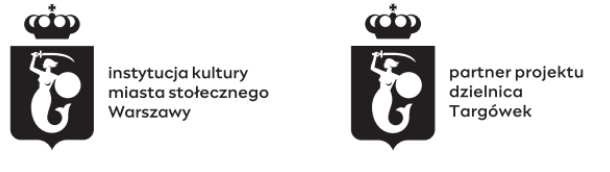 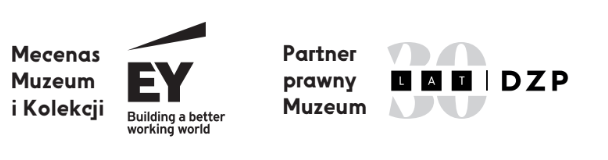 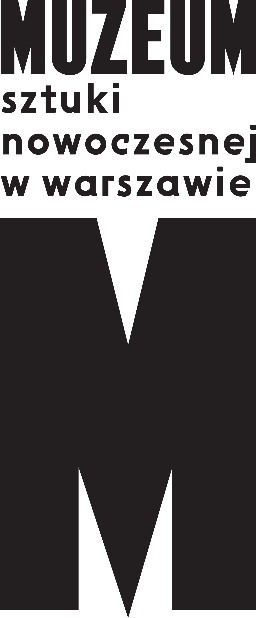 Informacja prasowaPark Rzeźby na BródnieSztuka na świeżym powietrzu!23 czerwca – 17 września 2023